Informacja o zgłoszeniubudowy, o której mowa w art. 29 ust. 1 pkt 1-3 Garwolin dnia 30.07.2021 r.B.6743.602.2021.ACI n f o r m a c  j ao braku wniesienia sprzeciwu wobec zgłoszeniaZgodnie z art. 30a pkt 3 ustawy z dnia 7 lipca 1994 roku – Prawa budowlane (tekst jednolity Dz.U. z 2020 roku. poz. 1333 z późniejszymi zmianami) informuje, że WOBEC ZGŁOSZENIA z dnia 09.07.2021 roku  złożonego przez Pana Kryspiana Prusińskiego dotyczącego zamiaru przystąpienia do budowy sieci elektroenergetycznej niskiego napięcia 0,4 kV (demontaż odcinka napowietrznej linii wraz ze słupem i, ułożenie kabla YAKXs  4x120 mm w linii niskiego napięcia 0,4 kV) zlokalizowanej na działce Nr 185 położonej w miejscowości Kolonia Górzno gm. Górzno, TUT. URZĄD NIE WNIÓSŁ SPRZECIWU.- Starosta Powiatu Garwolińskiego 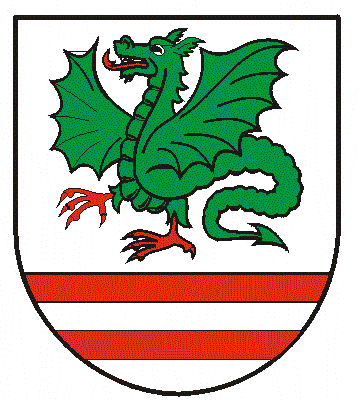 